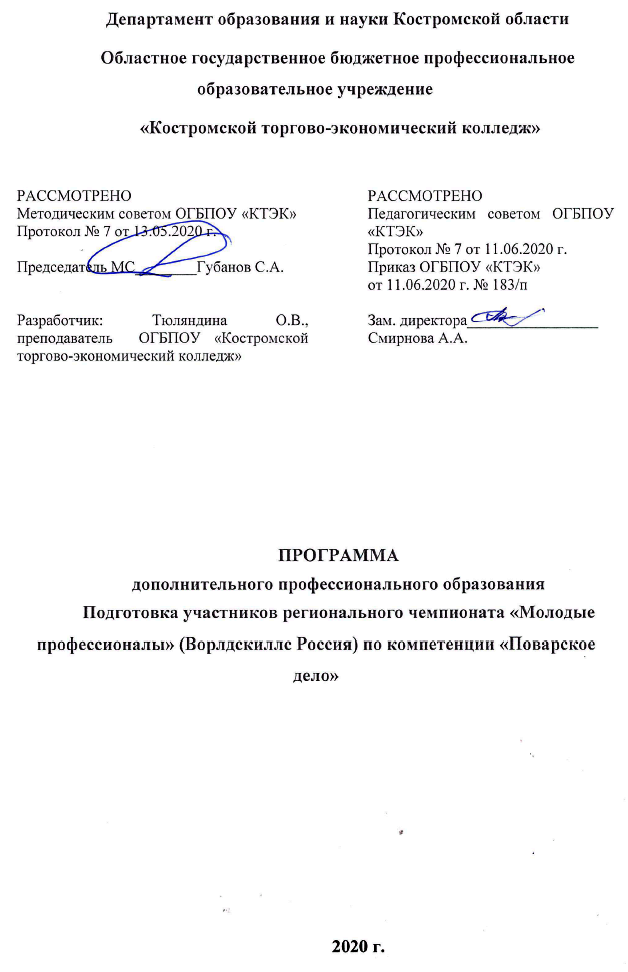 ОПИСАНИЕ ПРОГРАММЫ1. Название программы: Программа подготовки участников регионального чемпионата «Молодые профессионалы» (Ворлдскиллс Россия) по компетенции «Поварское дело».2. Категория слушателей: лица, получающиеся среднее профессиональное образование, участники регионального чемпионата WorldSkills (далее – WSR) по компетенции «Поварское дело». 3. Цель освоения программы: совершенствование общих и профессиональных компетенций, приобретение практического опыта  участниками региональных чемпионатов WSR по компетенции «Поварское дело» в соответствии со стандартами   WSR по приготовлению по приготовлению Finger Food, горячего блюда из птицы и рыбы, горячей закуски, десерта.  4. Форма обучения: Очно-заочная с применением дистанционных образовательных технологий. 5. Освоение модуля предполагает достижение уровня квалификации в соответствии с профессиональным стандартом «Повар», утвержденного Приказом Минтруда и социальной защиты РФ от 08.09.2015 г. № 610н и спецификацией стандарта компетенции 34 WSI «Поварское дело» (WorldSkills Standards Specifications), утвержденного Союзом «Агентство развития профессиональных сообществ и рабочих кадров «Молодые профессионалы (Ворлдскиллс Россия)» от 2019 г.6. Образовательные результаты: Слушатель, освоивший программу, должен обладать профессиональными компетенциями: - Приготовление  Finger Food.- Приготовление горячего блюда из птицы.- Приготовление горячего блюда из рыбы.- Приготовление горячей закуски.- Приготовление десерта.7. Результаты обучения:В результате освоения программы слушатель должен приобрести знания и умения, необходимые для качественного изменения перечисленных выше профессиональных компетенции. Слушатель должензнать:историю, современное состояние и перспективы развития движения WorldSkills International (WSI) и WorldSkills Russia (Ворлдскиллс Россия «Молодые профессионалы»);требования охраны труда и техники безопасности и пожарной безопасности;основные принципы сочетания ингредиентов для получения оптимальных результатов и устранения недостатков в случае непредвиденных результатов;обращение с сырьем посредством технологий производства;ингредиенты, используемые в поварском деле, а также их сезонность, доступность, стоимость, условия хранения и способы применения;применение цветов, вкусовые комбинации и согласование текстур;работать с соблюдением норм гигиены и нормативных актов, регулирующих хранение, обработку, приготовление и обслуживание;структуру тушки домашней птицы и пернатой дичи, способы приготовления всех частей мяса, птицы, дичи; методы разделки туши и подготовки мяса к тепловой обработке;существующие виды мяса, дичи, птицы и их оптимальное применение; части мяса, рыбы,  птицы и дичи, традиционно применяемые в кулинарии; оборудование для разделки мяса и рыбы и подготовки ингредиентов; технику безопасности при использовании оборудования и инвентаря, особенно ножей, и уход за ними.уметь:проверять и подготавливать инструменты и оборудование для оптимизации рабочего процесса; обеспечивать чистоту всех рабочих зон и оборудования в соответствии с самыми высокими стандартами;работать аккуратно и придерживаться правил техники безопасности;соблюдать правила безопасности и нормы гигиены при хранении всех товаров и готовых блюд;заранее и точно заказывать товары и материалы для соответствия запланированной работе; работать в рамках данной темы; следовать подробным письменным и словесным указаниям и копировать изделия по изображениям; профессионально и эффективно реагировать в непредвиденных ситуациях и в случае нестандартных требований; заменять ингредиенты в случае непредвиденного дефицита; работать с соблюдением норм гигиены и нормативных актов, регулирующих хранение, обработку, приготовление и обслуживание;обеспечивать чистоту всех рабочих зон и оборудования в соответствии с самыми высокими стандартами;работать аккуратно и придерживаться правил техники безопасности;использовать инструменты и приспособления безопасно и в соответствии с инструкциями производителя; реагировать на непредвиденные ситуации и требования;соблюдать правила безопасности и нормы гигиены при хранении всех товаров и готовых изделий;правильно рассчитывать, отмерять и взвешивать определенные количества продуктов;отделять от костей мясо домашних животных, птицы и дичи, подготавливать его для дальнейшей обработки;подготавливать и разделывать различные виды мяса, птицы и дичи;подготавливать, делить на порции и филировать различные отрезы мяса, используемые в кулинарии;подготавливать целую рыбу к дальнейшей обработке, удалять чешую и внутренности, филировать;подготавливать порционные куски рыбы для дальнейшей обработки и приготовления;готовить основные бульоны, соусы, маринады, украшения, заправки;завершать и собирать все подготовленные ингредиенты меню в полном объеме;утилизировать неиспользованные элементы подготовленных ингредиентов для других целей;осуществлять подготовку к изготовлению десертов;иметь (практический опыт):работы с тепловым, механическим и холодильным оборудованием;составления технологических карт на блюда;выбирать соответствующее кулинарное оборудование в зависимости от метода обработки; применять правильный метод обработки для каждого ингредиента и блюда; применять все методы тепловой обработки; учитывать сроки обработки; сочетать и применять различные методы кулинарной обработки одновременно; обеспечивать гармоничное сочетание продуктов, методов приготовления и оформления; следовать рецептам, внося изменения по мере необходимости, и рассчитывать нужное количество ингредиентов; сочетать ингредиенты для получения требуемого результата;осуществлять подготовку и приготовление блюд для различных приемов пищи, включая завтрак, обед, послеобеденный и поздний чай, ужин;применять современные технологии и методики приготовления пищи;правильно подобрать количество ингредиентов на порцию блюда для получения требуемого выхода; готовить распространенные гарниры и использовать их для эффектной презентации блюд; профессионально дегустировать блюда, применять приправы, травы и специи; обеспечивать привлекательную презентацию блюда для создания более ярких положительных впечатлений у клиента; использовать для презентации пищи тарелки, миски, блюда и т.д.; выполнять порционную подачу на тарелках или блюдах для подачи, придающих блюду привлекательный внешний вид;изготавливать широкий диапазон блюд, включая:  супы и соусы, закуски горячие и холодные, салаты и закусочные блюда, блюда из рыбы, моллюсков и ракообразных, блюда из мяса домашних животных, птицы, дичи, овощные и вегетарианские блюда, десерты;подготавливать ингредиенты для сложных блюд.Учебный планКалендарный учебный график10. Организационно–педагогические условия10.1 Материально-технические условия реализации модуля10.2. Кадровые ресурсы10.3. Учебно-методическое обеспечение модуляОсновные источники:ГОСТ 30390-2013. Услуги общественного питания. Продукция общественного питания, реализуемая населению. Общие технические условия.ГОСТ 31986-2012. Услуги общественного питания. Метод органолептической оценки качества продукции общественного питания. ГОСТ 31987-2012. Услуги общественного питания. Технологические документы на продукцию общественного питания. Общие требования к оформлению, построению и содержанию.ГОСТ 31988-2012.Услуги общественного питания. Метод расчета отходов и потерь сырья и пищевых продуктов при производстве продукции общественного питания.ГОСТ 32691-2014. Услуги общественного питания. Порядок разработки фирменных и новых блюд и изделий на предприятиях общественного питания.Андонова Н.И., Качурина Т.А. Организация и ведение процессов приготовления, оформления и подготовки к реализации горячих блюд, кулинарных изделий, закусок сложного ассортимента с учетом потребностей различных категорий потребителей, видов и форм обслуживания (Текст): учебник. – М: Академия, 2017. – 254с. Васюкова А. Т. В20 Организация процесса приготовления и приготовление сложной холодной кулинарной продукции: учебник / А.Т. Васюкова. – Москва: РУСАЙНС, 2017. – 224 с.Электронные ресурсы:Васильева, И. В. Технология продукции общественного питания: учебник для СПО [Электронный ресурс] / И. В. Васильева, Е. Н. Мясникова, А. С. Безряднова. – М.: Юрайт,2016. – 412 с. - URL: www.biblio-online.ruЭУМК: Приготовление, оформление и подготовка к реализации холодных блюд, кулинарных изделий, закусок разнообразного ассортимента. Семичева Г.П. СЭО 3.0Электронный учебно-методический комплекс «Поварское и кондитерское дело», универсальная сетевая версия (для обеспечения групповой работы в компьютерном классе в т.ч. с мультимедийным оборудованием/Windows – приложение) - Саратов: ООО КОРПОРАЦИЯ «ДИПОЛЬ», 2017Электронный учебно-методический комплекс «Поварское и кондитерское дело», SCORM-версия для MOODLE (для дистанционного обучения/Windows/Linux – приложение) - Саратов: ООО КОРПОРАЦИЯ «ДИПОЛЬ», 2017https://nationalteam.worldskills.ru/skills/konditerskoe-delo/Рабочая тетрадь «Практика и методика реализации образовательных программ среднего профессионального образования с учетом спецификации стандартов Ворлдскиллс по компетенции «Поварское дело», Москва, 2019 г.http://www.center-rpo.ru/images/files/73_%20%D0%9F%D0%BE%D0%B2%D0%B0%D1%80%D1%81%D0%BA%D0%BE%D0%B5%20%D0%B4%D0%B5%D0%BB%D0%BE.pdf11. Оценка качества освоения модуля 11.1 Формы текущего контроля успеваемости и промежуточной аттестации по модулю: * ТА – тест автоматизированный*ВР – выполнение работ11.2 Примеры оценочных материалов для разделов учебного модуля:Слушатель  за 12 часов  должен выполнить следующие задания:- приготовить 2 вида Finger Food по 10 штук каждого вида, приготовить 3 порции горячего блюда из рыбы, приготовить 3 порции десерта на выбор участника (обязательный продукт – фрукт, орех) – 1 день;- приготовить 3 порции горячей закуски из морепродуктов, приготовить 3 порции горячего блюда из птицы – 2 день. 11.3 Критерии и шкала оценки для промежуточной аттестации по модулю:Слушатель считается успешно прошедшим промежуточную аттестацию по программе Подготовка участников регионального чемпионата «Молодые профессионалы» (Ворлдскиллс Россия) по компетенции «Поварское дело», получив следующие результаты:№ п/пНаименование разделаВсего, часАудиторныезанятияАудиторныезанятияДистанционныезанятияДистанционныезанятияСРС, час.Промежу-точнаяаттестация, час № п/пНаименование разделаВсего, часиз нихиз нихиз нихиз нихСРС, час.Промежу-точнаяаттестация, час № п/пНаименование разделаВсего, частеоретические занятия (лекции)Лабораторно-практические  занятия  теоретические занятия (лекции)практические  занятия  СРС, час.Промежу-точнаяаттестация, час 123456789Знакомство с WSR и ВорлдСкиллс Россия104-6--зачетОрганизация работы рабочего места повара, составление меню и технологических карт146-8--зачетОхрана труда, санитария и гигиена 124-8--зачетПрофессиональный модуль 1. Fingerfood36624-6-зачетПрофессиональный модуль 2. Горячее блюдо - птица28418-6-зачетПрофессиональный модуль 3. Десерт1448-2-зачетПрофессиональный модуль 4. Горячее блюдо - рыба28418-6-зачетПрофессиональный модуль 5. Горячая закуска 16410-2-зачетПромежуточная аттестация по модулюПромежуточная аттестация по модулю12-----экзаменВсего:Всего:17036782222Наименование разделов (дисциплин, практик, стажировок, иных видов учебной деятельности) Объем  нагрузки, ч.Учебные неделиУчебные неделиУчебные неделиУчебные неделиУчебные неделиУчебные неделиУчебные неделиУчебные неделиУчебные неделиНаименование разделов (дисциплин, практик, стажировок, иных видов учебной деятельности) Объем  нагрузки, ч.1234567891 раздел10102 раздел14143 раздел12124 раздел36818105 раздел2810186 раздел241867 раздел28108108 раздел1688Промежуточная аттестация1212Вид ресурсаХарактеристика ресурса и количествоАудиторияКомпьютер, проектор, экран для проектора, учебные столы и стулья.Учебный кулинарный цехПароконвектомат, весы настольные электронные, плита индукционная, шкаф холодильный, шкаф шоковой заморозки, микроволновая печь, фритюрница, льдогенератор, морозильный шкаф, настольно-вакуумно-упаковывающая машина, столы производственные, зонт вытяжной, подставка под пароконвектомат, стеллаж кухонный, смеситель, ванна моечная, подставка для плиты индукционной, водоумягчитель.Программное обеспечение для реализации программы на основе дистанционных образовательных технологий или в рамках смешанного обученияMS Win 10 prof , Microsoft Office 2019 Home and Student, Dr.WebSecuritySpace, Катриджы для МФУ, фильтр. Дистанционное обучение в системе MOODLEКанцелярские товарыБумага для принтера, ручки шариковыеИнвентарь, инструменты, приспособленияМясорубка, слайсер,  соковыжималка шнековая, блендер погружной  стеллаж кухонный, гастроемкости, миксер планетарный,  смеситель, ванна моечная, посуда.Вид ресурсаХарактеристика ресурса и количествоРуководитель проекта/кураторРуководитель ресурсного центраРазработчик контентаПреподавательЛектор Преподаватель (эксперт WSR)МодераторПреподавательТьютор ПреподавательНаименование разделов учебного плана Технология и/или метод(ы) проведения оценочного мероприятия *Шкала оценки (баллы, «зачтено» / «не зачтено»)Размещение оценочных материалов Знакомство с WSI и Ворлдскиллс РоссияТА«зачтено» / «не зачтено»Сайт колледжаОрганизация работы кондитерского цеха, составление меню и технологических картТА«зачтено» / «не зачтено»Сайт колледжаОхрана труда, санитария и гигиена ТА«зачтено» / «не зачтено»Сайт колледжаПрофессиональный модуль 1. FingerfoodВР«зачтено» / «не зачтено»Сайт колледжаПрофессиональный модуль 2. Горячее блюдо - птицаВР«зачтено» / «не зачтено»Сайт колледжаПрофессиональный модуль 3. ДесертВР«зачтено» / «не зачтено»Сайт колледжаПрофессиональный модуль 4. Горячее блюдо - рыбаВР«зачтено» / «не зачтено»Сайт колледжаПрофессиональный модуль 5. Горячая закускаВР«зачтено» / «не зачтено»Сайт колледжаПромежуточная аттестация по модулюэкзамен30 балловУчебно-кулинарный цехКритерии оцениванияБаллНавыки и знания кулинарной обработки продуктов0-3Персональная гигиена0-3Организация рабочего места0-3Техника безопасности на рабочем месте0-3Корректное использование разделочных досок (соблюдение цветовой маркировки)0-3Знание и применение приёмов приготовления и методов тепловой обработки0-3Качество блюда0-3Внешний вид блюда0-3Стиль и креативность блюда0-3Вкус всех компонентов блюда0-3Итого 361 разделЗачет/незачет2 разделЗачет/незачет3 разделЗачет/незачет4 разделЗачет/незачет5 разделЗачет/незачет6 разделЗачет/незачет7 разделЗачет/незачет8 разделЗачет/незачетПромежуточная аттестацияНе менее 30 баллов